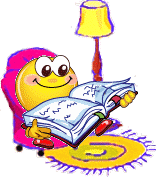 Знаешь сколько пятью пять?Так зачем тебе читать?Лучше мячиком с друзьямиВо дворе весь день играть...А про космос, чудо света, Героических людейПусть читает кто-то умный,Кто сидит в библиотеке...А потом. Лет через 30,Станет первым человеком,Всем известным президентом.А не дворником, как ты!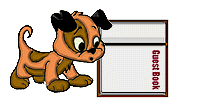 Никогда в своей квартире Книжек всяких не держи,А не то настанет время Книжки эти прочитать.Будешь ты тогда обязанНа вопросы отвечать А пока что можешь просто Ты вопросы задавать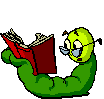 Если книжку вам в подарок, Не подумав, подарили,И не знали, что читать выМожете лишь по слогам,Не раздумывай нисколько – Ты возьми её на горку!Ведь на ней кататься можно – Будут чистыми штаны!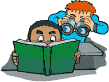 Если ты читать не любишь,Книгу в руки брать не вздумай,Лучше тыщу раз подумай-Как сховать её подальше,Где её никто не сыщет.А потом ты можешь бегатьИ визжать хоть сколько хочешь.Вот об этом пишет ОстерВ книге « Вредные советы»Ты не веришь? Прочитай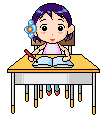 Если с книгою не дружишь,Значит, ты ещё не знаешь:Книга – грозное оружье!Ею можно дать отпор!И заехать больно в ухо,И метнуть её с размаху,Ну а лучше просто съездитьРаз – другой по голове!Вот тогда поймёт обидчик:Вы всегда берёте книгу!Обижать вас не пристало – Вы – учённый человек!!!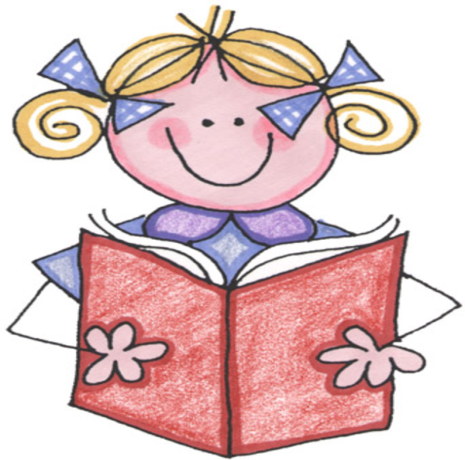 Библиотека МБОУ ТООШ 2013